~~ประเด็นสำคัญของการทดสอบ NT/O-NET และการยกระดับผลการทดสอบที่นอกเหนือจากการ “ติว”~~1.วิธีการยกระดับผลการทดสอบ NT/O-NET ที่นำเสนอมี 4 วิธี คือ1.1) ให้สื่อสารสร้างความเข้าใจเกี่ยวกับการสอบ NT/O-NET เพื่อเตรียมความพร้อม และศึกษาแผนผังโครงสร้างข้อสอบ (Test Blueprint) รูปแบบข้อสอบ (Item Form) และแนวทางการจัดสอบฯ เพื่อนำไปใช้วิเคราะห์กระบวนการจัดการเรียนรู้แลพัฒนาได้ตรงจุด1.2) พัฒนาระบบการทดสอบและประเมินผลในชั้นเรียน โดยจัดการเรียนการสอนที่สอดคล้องกับมาตรฐานและตัวชี้วัด และให้ประเมินผลการเรียนตามมาตรฐาน/ตัวชี้วัดและระดับพฤติกรรมที่ต้องการให้เกิดกับผู้เรียน1.3) วิเคราะห์ผล NT/O-NET เพื่อนำผลไปใช้ และจัดกลุ่มคุณภาพโรงเรียนตามผลการประเมินเพื่อแก้ปัญหาที่ตรงจุด เช่น วิเคราะห์มาตรฐานและตัวชี้วัดและสาระการเรียนรู้ที่ต้องปรับปรุงเร่งด่วน แล้ววิเคราะห์หาสาเหตุของปัญหาแต่ละกลุ่มสาระการเรียนรู้ เพื่อจัดทำแผนยกระดับคุณภาพฯ1.4) วางระบบการพัฒนาและการสนับสนุนส่งเสริมด้านการวัดและประเมินผลการเรียน เช่น มีการนำตัวอย่างข้อสอบและแบบสอบอัตนัยหรือเขียนตอบไปใช้ในการวัดและประเมินผลในชั้นเรียน จัดสอบ Pre O-NET แล้วนำผลไปใช้ปรับปรุงและพัฒนา พัฒนาครูเรื่องการสร้างข้อสอบประเภทต่างๆ และการตรวจข้อสอบที่ได้มาตรฐานตามแนวการสอบ NT/O-NET รวมทั้งจัดให้มี "สถานศึกษาคู่พัฒนา” เพื่อการส่งเสริมสนับสนุนและชี้แนะต่างๆ เช่น วิเคราะห์มาตรฐานและสาระการเรียนรู้ที่ต้องปรับปรุงเร่งด่วน จัดค่ายวิชาการ และจัดทีมพี่เลี้ยงคอยช่วยเหลือสถานศึกษา (Roving Team) เป็นต้น2. การทดสอบ NT/O-NET จะใช้ “ตัวชี้วัดต้องรู้” ที่ระบุไว้ในแผนผังโครงสร้างข้อสอบ (Test Blueprint) มาออกข้อสอบ 2.1) ตัวชี้วัดต้องรู้ หมายถึง สิ่งที่ผู้เรียนพึงรู้และปฏิบัติได้ ซึ่งสะท้อนถึงมาตรฐานการเรียนรู้ และผู้เรียนทุกคนจำเป็นต้องเรียนรู้ โดยมีการจัดการเรียนรู้อย่างเป็นระบบ และเป็นเกณฑ์สำคัญสำหรับการวัดและประเมินผล เพื่อตรวจสอบคุณภาพผู้เรียนระดับชั้นเรียน และระดับชาติ2.2) ตัวชี้วัดควรรู้ หมายถึง สิ่งที่ผู้เรียนพึงรู้และปฏิบัติได้ ซึ่งสะท้อนถึงมาตรฐานการเรียนรู้ และผู้เรียนทุกคนควรเรียนรู้  โดยผู้เรียนสามารถแสวงหาความรู้ หรือศึกษาได้ด้วยตนเอง หรือศึกษาจากสิ่งรอบตัวและชีวิตประจำวัน ซึ่งสามารถเรียนรู้เพิ่มเติมจากกิจกรรมเสริมความรู้ต่างๆ และเป็นเกณฑ์สำหรับการวัดและประเมินผล เพื่อตรวจสอบคุณภาพผู้เรียนระดับชั้นเรียนสามารถดาวน์โหลด "ตัวชี้วัดต้องรู้และควรรู้" ได้ที่เว็บไซต์ http://academic.obec.go.th3. สทศ. สพฐ. และสถาบันทดสอบทางการศึกษาแห่งชาติ ได้คัดเลือก “ตัวชี้วัดต้องรู้” ไปใช้ในการจัดทำแผนผังโครงสร้างข้อสอบ (Test Blueprint) สำหรับทดสอบ NT/O-NET ปีการศึกษา 2559 โดยสามารถดาวน์โหลด Test Blueprint ชั้น ป.3 (NT) และชั้น ป.6 ม.3 และ ม.6 (O-NET) ได้ที่ http://www.bet.obec.go.th และ http://www.niets.or.th4. สทศ.สพฐ. กำหนดกิจกรรมหลักของการสอบ NT ป.3 (ช่วงเวลา) ดังนี้4.1) สทศ.สพฐ.จะแจ้งรหัสผ่านของศูนย์สอบ/สถานศึกษาเพื่อใช้กรอกข้อมูลนักเรียนผ่าน “ระบบ NT Access” (11 ธ.ค. 59)4.2) สถานศึกษาตรวจสอบข้อมูลนักเรียนที่มีสิทธิ์สอบผ่าน “ระบบ NT Access” (13 ธ.ค.59-10 ม.ค.60)4.3 ศูนย์สอบติดตามการตรวจสอบข้อมูลนักเรียนที่มีสิทธิ์สอบของสถานศึกษา และจัดสนามสอบผ่าน “ระบบ NT Access” (11-31 ม.ค.60)4.4) ดำเนินการสอบ NT (8 มี.ค.60)4.5) ศูนย์สอบตรวจข้อสอบแบบเขียนตอบ (8-9 มี.ค.60)4.6) เผยแพร่ข้อสอบ/เฉลย แนวคำตอบ (16 มี.ค.60 เป็นต้นไป)4.7) ประมวลผลการทดสอบ (15 มี.ค.- 23 เม.ย.60)4.8) ประกาศผลสอบ NT (24 เม.ย.60)5.สถาบันทดสอบทางการศึกษาแห่งชาติ (สทศ.) กำหนดวันเวลาสอบ O-NET ชั้น ป.6 ม.3 และ ม.6 ดังนี้ 5.1) สอบ O-NET ชั้น ป.6 (4 ก.พ.60) ม.3 (4-5 ก.พ.60) และ ม.6 (18-19 ก.พ.60) 5.2) ประกาศผลสอบ ชั้น ป.6 (25 มี.ค.60) ม.3 (26 มี.ค.60) และ ม.6 (20 มี.ค.60)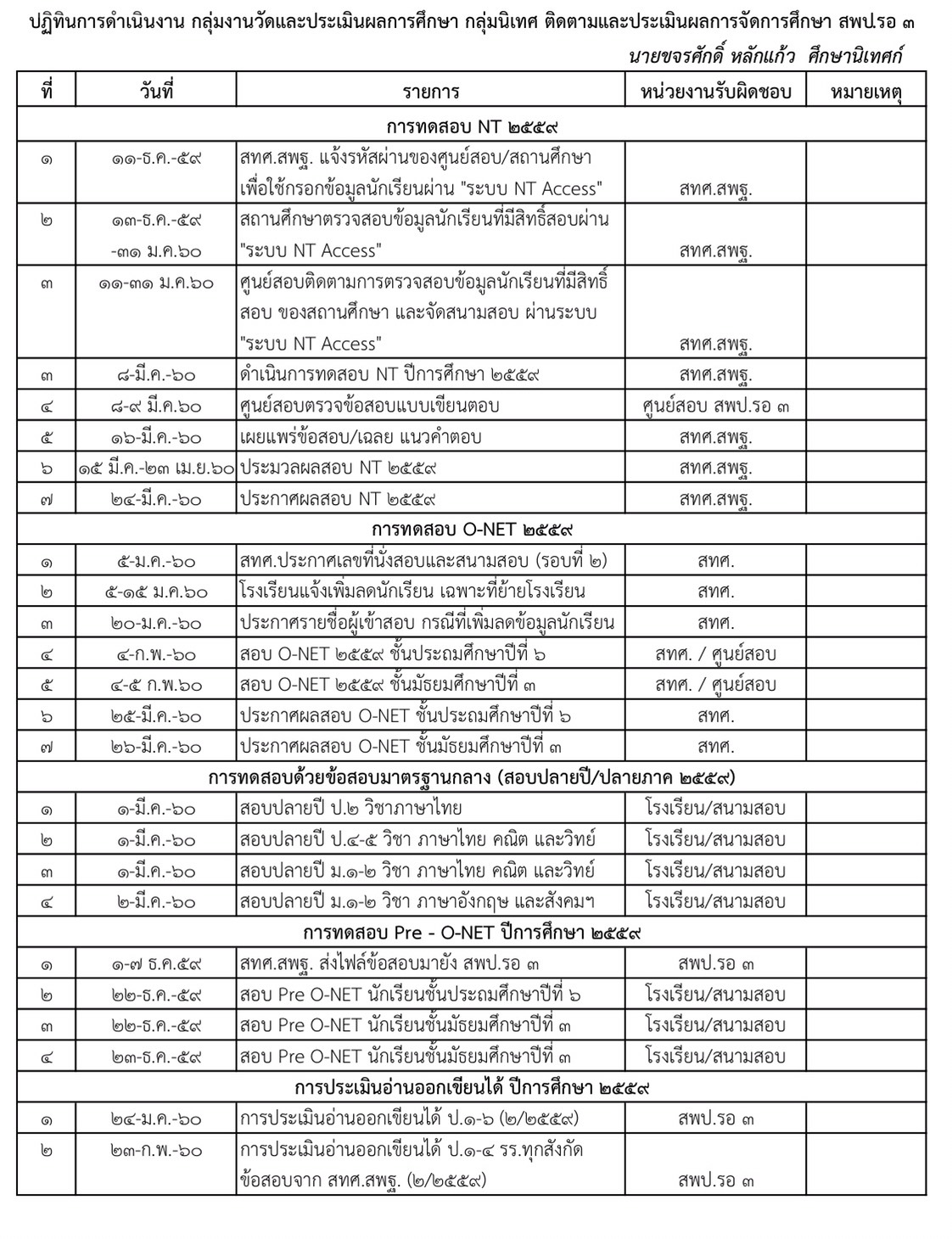 